VoorwoordVoor jullie is het, het eerste jaar dat je examen doet. Het is altijd een spannende tijd maar ook een leuke tijd en probeer ondanks alle spanning ook te genieten van deze tijd. Voor jullie het weten, zitten jullie op een MBO-school. Om te beginnen zeggen wij docenten altijd, begin op tijd met leren. Voor het schriftelijk examen is er altijd nog een vakantie, namelijk de meivakantie en deze duurt twee weken. Er hoeft natuurlijk niet alleen maar geleerd te worden, maar een beetje je tijd goed indelen helpt al. En daarom bij tips in dit document een leerschema wat houvast kan bieden. In dit boekje staat alles per vak uitgelegd wat je moet kennen en kunnen voor zowel het schriftelijk (CSE) als voor het mondeling examen (college-examen). Binnen de Spinaker wordt het staatsexamen afgenomen. Leerlingen doen voor alle vakken ook een mondeling examen. Dit is afwijkend van het reguliere onderwijs, leerlingen in het regulier doen ook schoolexamens en hebben een PTA (planning van toetsing en afsluiting).  De examens zijn ook niet op onze eigen locatie maar bij onze locatie in Alkmaar, hieronder het adres:
Spinaker Alkmaar
Jan Ligthartstraat 7
1817 MR Alkmaar Wij achten onze leerlingen in staat zelfstandig hierheen te komen, dit is ook met oog op de toekomst waarin leerlingen ook zelfstandig naar het vervolgonderwijs moeten gaan (MBO-scholen). Mochten hier problemen mee zijn of ontstaan, licht dan altijd je mentor zo snel mogelijk in. Dan kijken we samen naar een oplossing.Wij wensen iedereen die deelneemt aan het examen dan ook heel veel succes maar ook veel plezier! Mochten er nog vragen zijn na het lezen van dit boekje, kan er gemaild worden naar p.smit@ronduitonderwijs.nl of neem een kijkje op onze website en dan onder het kopje leerlingen  eindexamens. Team Spinaker Hoorn.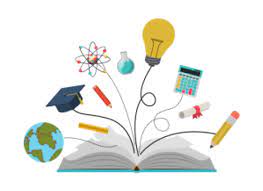 Planning 3TL*nog geen data bekend, dit wordt bekend gemaakt zodra de examencoördinator het binnen heeft gekregen. Alle leerlingen krijgen dan een eigen schema. Het aanmelden voor het staatsexamen gebeurt altijd voor 1 november en het inleveren van alle dossiers moet voor 1 maart, dit zijn vaste ijkpunten in het jaar.Examen leerjaar 3ProfielenAan het einde van leerjaar 2 is er een keuze gemaakt welk profiel er gekozen is. Toch nog even alle profielen op een rijtje met welke vakken daarbij verplicht zijn. Let wel, als er gekozen is voor economie dat hoeft dan niet te betekenen dat er alleen maar economische Mbo-opleidingen gekozen hoeven te worden!UitstroomprofielDe leerlingen die in 3TL zitten hebben als uitstroomprofiel vervolgonderwijs gekregen. Dit betekent grof gezegd dat zij een kwalificatieplicht hebben tot en met hun 23ste levensjaar. Een kwalificatie heb je met een Mbo-niveau 2 opleiding. Wanneer het uitstroomprofiel arbeid is dan kunnen de leerlingen na een Mbo-niveau 1 opleiding gaan werken of met een arbeidscontract van 24 uur per week de school verlaten. De leerlingen die een tl-diploma behalen kunnen alle Mbo-opleidingen kiezen van Mbo 1 t/m 4. Soms geeft de mentor/ orthopedagoog/ ondersteuningscoördinator het advies om een bepaald niveau te volgen om succeservaringen op te doen. Echter staan jullie met diploma op zak geheel vrij om een eigen keuze hierin te maken, dit is alleen een advies vanuit school. Mbo-scholen zoeken vaak wel contact op met de laatste mentor voor een warme overdracht en hierin worden de successen gedeeld en wat wel maar ook wat niet werkte op de Spinaker. VakinformatieDe vakinformatie is vastgesteld door het College voor Toetsen en Examens (CvTE). Het CvTE is verantwoordelijk voor de afname van de staatsexamens voortgezet onderwijs en draagt zorg voor de kwaliteit en het niveau van de examens. De Dienst Uitvoering Onderwijs (DUO) is belast met de praktische uitvoering en organisatie van de staatsexamens. Met vragen over deze vakinformatie kunnen jullie contact opnemen met de afdeling Examendiensten van DUO: (050) 599 89 33 of staatsexamen@duo.nl MeenemenSchriftelijk examenBasispakket:Pennen (liefst meerdere en blauw)Grijze, rode en blauwe potloden GumWoordenboek Nederlands (ééndelig)Woordenboek Engels NederlandsMondeling examen Alles wat hierboven staatWoordenboek Engels  NederlandsEngelsVerdeling van de vaardigheden en kennis over de verschillende examens.Het centraal examen Engels is een schriftelijk examen en gaat over de exameneenheden die hierboven staan. Er worden teksten gegeven, deze moeten gelezen worden en hier worden vragen over gesteld. Er zijn meerkeuzevragen maar ook openvragen. Het examen duurt 120 minuten. Het schriftelijke college-examen toetst de schrijfvaardigheid. Een voorbeeld van een opdracht is het schrijven van een eenvoudige persoonlijke e-mail, een blogbijdrage, eenvoudige notities en boodschappen maar het kan ook zijn dat er een formulier ingevuld moet worden, dit examen duurt 90 minuten. Het mondeling college-examen bestaat uit verschillende onderdelen namelijk gespreksvaardigheid, luister- en kijkvaardigheid en de literatuurlijst wordt getoetst. Het examen bestaat uit drie onderdelen: een presentatie, een gesprek over een casus en de literatuurlijst. Het mondelinge college-examen duurt 25 minuten. Voorafgaand is er 20 minuten voorbereidingstijd, in die tijd wordt de casus gelezen. De casus kan gaan over het dagelijks leven, actuele zaken of een beroep. Er mogen aantekeningen gemaakt worden, dit mag gebruikt worden als hulpmiddel bij het examen. Berekening van het eindcijfer: cijfer centraal examen + cijfer college examen gedeeld door 2 en dan afgerond op een heel getal. Cijfer college examen: 0,3 keer deelcijfer A + 0,4 keer deelcijfer B + 0,3 keer deelcijfer C, afgerond op 1 decimaal. De posterpresentatie gaat over een vrij te kiezen onderwerp, kies iets uit waar genoeg over te vertellen is. Bijvoorbeeld een hobby, voetbal, televisieprogramma of een popartiest. De poster is van A3-formaat en er staat een titel op, afbeeldingen en weinig tekst (maximaal 10 trefwoorden). De presentatie wordt beoordeeld op inhoud, taalgebruik, de beantwoording van eventuele vragen en algemene presentatievaardigheden.  Beschrijving examenstofLeesdossier Dit geldt alleen voor het examenjaar 2023, vanaf 2024 gelden er andere voorwaarden voor dit deel. Samenstelling van het leesdossier:Drie boeken van de leeslijst. Eén songtekst of gedicht.Twee artikelen naar keuze.Artikel uit krant, tijdschrift of website moeten tussen de 300 en 1000 woorden zijn. Het tal van de werken moet oorspronkelijk Engels zijn: geen boek, songtekst, gedicht of artikel dat vanuit een andere taal naar het Engels is vertaald. Het boekverslag format is gedeeld met jullie, deze is hetzelfde als voor het Nederlandse boekverslag. Voor de songtekst vermeld je: schrijver/ componist, titel en uitvoerende artist. En voor de artikelen vermeld je: de schrijver, titel, naam krant, tijdschrift of website en de datum van publicatie. Meenemen naar het mondelinge college-examen: twee exemplaren van je leesdossier, eentje voor jezelf en de andere is voor de examinatoren. Wijzigingen vanaf 2024Mocht je onverhoopt dit jaar Engels niet halen, gelden er dus in 2024 andere eisen aan het mondelinge college-examen. Met ingang vanaf het examenjaar 2024 komt er een wijziging in het mondelinge college-examen. Deze wijziging geldt voor de talen Arabisch, Duits, Engels, Fans, Spaans en Turks en alleen voor VMBO tl-gl. De wijziging houdt in dat je in het examenjaar 2024 voor het mondeling college-examen vmbo tl-gl voor de talen, geen boeken of andere werken meer hoeft te lezen. Je hoedt de leeslijst ook niet meer op te sturen naar DUO. In plaats van het gesprek over gelezen werken, worden er in 2024 verschillende gespreksonderwerpen besproken. Welke gespreksonderwerpen dat zijn kom in de vakinformatie te staan aan het einde van dit schooljaar (2022-2023). Je kunt uit de gespreksonderwerpen een voorkeuslijst samenstellen. Het lijstje kun je aan het begin van het mondeling college-examen aan de twee examinatoren overhandigen. De examinatoren kiezen daarna welke onderwerpen worden besproken. Maatschappijleer gemeenschappelijk deelVerdeling van de vaardigheden en kennis over de verschillende examens.Het schriftelijke college-examen gaat over de aangegeven stof hierboven. Het is dus anders dan het centrale examen, dit examen duurt daarom ook 90 minuten. Tijdens het examen worden er vragen beantwoord op schrift. Het mondelinge college-examen bestaat uit twee onderdelen, het ene onderdeel is de behandeling van twee casussen en het andere deel gaat over de toetsing van twee exameneenheden. Bij beide onderdelen wordt er eentje gekozen door de examinatoren en er is één vrije keuze deel, de casussen zijn bijgevoegd. Het mondelinge college-examen duurt 25 minuten. De berekening van het eindcijfer gaat als volgt: 0,5 keer deelcijfer A + 0,25 keer deelcijfer B + 0,25 keer deelcijfer C en dat afgerond op een heel getal. Beschrijving examenstofBegrippenlijst maatschappijleer gemeenschappelijk deelDeze begrippenlijst bestaat uit een uittreksel van de belangrijkste begrippen uit de examenstof op reproductieniveau. Je kunt aangeven wat er bijvoorbeeld wordt verstaan onder beeldvorming, emancipatie etc. Casussen maatschappijleer gemeenschappelijk deel Casus 1 vmbo tl-glChinese tieners mogen nog maar drie uur per week online gamenChina legt online gamen voor kinderen en tieners verder aan banden. Volgens de nieuweregels mogen minderjarigen alleen nog spelen op vrijdag, zaterdag, zondag en opfeestdagen tussen 20.00 tot 21.00 uur. De maatregel is volgens het staatspersbureauonder meer bedoeld om gameverslaving tegen te gaan.Het komt er dus op neer dat tieners in totaal drie uur per week online mogen gamen.'Gezondheid ondermijnen'Chinese opiniemakers hebben gamen ooit als het nieuwe drugs bestempeld. Daarmeevertolken ze de visie van het regime dat jongeren te veel bezig zijn met gamen. "DeCommunistische Partij ziet liever dat tieners zich richten op hun studie of fysiekeactiviteiten. Peking vindt dat games en gameverslaving de gezondheid van de jeugdondermijnen."Daarom mogen de bedrijven die de games aanbieden voortaan nog maar een uur per dagde servers opengooien voor minderjarigen. Aangezien alle spelers zich moeten registerenmet hun leeftijd en volledige naam, zal het verbod waarschijnlijk makkelijk te handhavenzijn.Te machtig en te rijkBehalve de jeugd beschermen heeft de Chinese overheid nog andere motieven voor hetbesluit. De overheid vindt dat de gameondernemingen te veel macht hebben gekregen ente rijk zijn geworden.Toen gamen in staatsmedia werd bestempeld als drugs, kelderde de beurswaarde van degrootste gameonderneming van China tijdelijk met 10 procent. In vergelijking met eindvorig jaar heeft het bedrijf virtueel bijna 40 procent van zijn waarde verloren.Ruimte voor aantekeningen:____________________________________________________________________________________________________________________________________________________________________________________________________________________________________________________________________________________________________________________________________________________________________________________________________________________________________________________________________________________________________________________________________________________________________________________________________________________________________________________________________________________________________________________________________________________________________________________________________________________________________________________________________________________________________________________________________________________________________________________________________________________________________________________________________________________________________________________________________________________________________________________________Casus 2 vmbo tl-glKeerzijde van meer bouwen: woningoverschot dreigt in Lelystad, Helmond enAlmereDe woningnood in Nederland is nog groter dan gedacht. Maar de behoefte aan nieuwewoningen is lang niet overal in Nederland even groot.In nieuw onderzoek wordt zelfs gewaarschuwd voor de bouw van nieuwe woningen inLelystad, Helmond en Almere. "Bouwen, bouwen, bouwen brengt ook risico's met zichmee", aldus de onderzoekers. "Zonder investeringen in de leefbaarheid en bereikbaarheidvan dergelijke gemeenten wordt er mogelijk voor toekomstige leegstand gebouwd."Uit het jaarlijkse onderzoek blijkt dat er landelijk gezien een tekort is van 390.000woningen, ruim 110.000 meer dan het woningtekort waar minister De Jonge van uitgaat.Jongeren die bij hun ouders wonenHet onderzoeksbureau laat in tegenstelling tot de minister de woonwensen meetellen vanwoningzoekenden die naar voren komen uit enquêtes. Ook de wensen van jongeren onderde 25 jaar, die bijvoorbeeld nog bij hun ouders wonen, worden meegewogen.En dan blijken er grote verschillen te zijn in woondruk tussen gemeenten. Zo bevindt dehelft van het gemeten woningtekort zich in de gemeente Amsterdam. De hoofdstad énbuurgemeenten als Amstelveen (waar de woondruk het hoogst is) kennen een woondrukvan ruim 150. Daar zoeken voor elke honderd beschikbare woningen zo'n 150 menseneen huis.Amsterdam: 175.000 woningen te kort"Mensen willen graag in Amsterdam wonen en studeren", zegt onderzoeker JorritMandemaker. "De stad komt 175.000 huizen tekort om aan de vraag te kunnen voldoen."Ook Hilversum, Utrecht en Amersfoort zijn zeer gewild, met een woondruk van ongeveer140.Onderaan het lijstje bungelen Lelystad, Helmond en Almere. Lelystad heeft een woondrukvan 64. Dat wil zeggen dat er voor elke honderd woningen 'slechts' 64 kandidaten zijn. InHelmond is de woondruk 75. In Almere is het ietsje meer in evenwicht met een woondrukvan 88, aldus Omroep Flevoland.Toch plannen de drie gemeenten de bouw van een groot aantal nieuwe woningen,waardoor er in totaal meer dan 10 procent van de huidige woningvoorraad bij zou moetenkomen. Het onderzoeksbureau raadt dat af: "Gemeenten kennen een bouwoverschot: hethuidige aantal woningen plus de geplande woningbouw ligt dan hoger dan de huidigevraag naar woningen."Ruimte voor aantekeningen:________________________________________________________________________________________________________________________________________________________________________________________________________________________________________________________________________________________________________________________________________________________________________________________________________________________________________________________________________________________________________________________________________________________________________________________________________________________________________________________________________________
Casus 3 vmbo tl-glHelmplicht jaagt mensen de auto inDe mening van columnist Thijs ZonneveldEen goed idee. Helmplicht. Een idee van Martin Damen, kabinetsadviseur. Om het aantaldodelijke verkeersslachtoffers onder fietsers terug te dringen, moet iedereen een helm op.Scheelt al gauw tachtig doden per jaar, zei hij. Het idee kan zo mee in het debat oververkeersveiligheid, volgende week in de Tweede Kamer.Klinkt goed, die tachtig doden minder. Jammer dat het nergens op slaat.Ik ben niet tegen fietsen met een helm op. Integendeel: doen. Zeker als je op de racefietsof zo’n elektrisch monster stapt dat met 40 plus over de fietspaden jaagt. Maar dat is ietsanders dan een helmplicht voor álle fietsers. Als je een helm verplicht stelt om op jegewone fiets naar de buurtsuper, het station of je oma te fietsen, dan is het resultaat datmensen minder gaan fietsen, dat blijkt uit heel veel onderzoeken en enquêtes. Dan gaanwe maar met de auto. Het is precies wat je níet wilt als overheid. Al was het maarvanwege de gezondheidsschade die waarschijnlijk veel groter is dan de tachtig doden perjaar.Maar wat me vooral pissig maakt, is hoe makkelijk de verantwoordelijkheid keer op keer bijfietsers wordt neergelegd. Slachtoffers in het verkeer? Helm op. Hoeven we tenminste nietna te denken over hoe je ongelukken voorkomt. Het past perfect in het de manier waaroptalloze media verslag doen van fietsongelukken: ‘Fietser (19) rijdt tegen openslaandeautodeur’, ‘Wielrenner (52) komt om na botsing met vrachtwagen’. Alsof er geen mensenáchter het stuur van auto’s en vrachtwagens zitten. Alsof autodeuren vanzelf opengaanen vrachtwagens vanzelf vergeten voorrang te geven.Natuurlijk heeft de stijging van het aantal dodelijke fietsslachtoffers te maken metvergrijzing en de populariteit van de elektrische fiets. Maar het heeft óók te maken met detoegenomen drukte op wegen en fietspaden, met de auto-eerst-mentaliteit, met hoe tallozeautomobilisten zich door het rijden - append, bellend, scheldend en toeterend naar iederefietser die niet snel genoeg uit de weg gaat. De weg naar school wordt alleen maargevaarlijker omdat we Kiss & Ride-zones* maken waar ouders hun kinderen snel uit deauto kunnen zetten op weg naar hun werk. In Rotterdam en Amsterdam kan één op devier kinderen van 11 jaar niet eens meer fietsen. Hun ouders vinden het te gevaarlijk, teduur, te lastig.• Kiss & Ride-zone = de plek waar mensen snel kunnen uitstappen en de auto ookmeteen weer weggaat.Thijs ZonneveldUit: Algemeen Dagblad 15 april 2022Ruimte voor aantekeningen:__________________________________________________________________________________________________________________________________________________________________________________________________________________________________________________________________________________________________________________________________________________________________________________________________________________________Casus 4 vmbo tl-glHup juf Ank! Houd voetbalouders maar eens een spiegel voor'Hallo allemaal, wat fijn dat je dat doet.' Dat neurie ik al de hele dag op de melodiewaarmee juf Ank in de serie De Luizenmoeder altijd haar leerlingen verwelkomde. Wantdiezelfde juf Ank, Ilse Warringa dus, gaat een serie maken over de schaamteloze wijzewaarop ouders zich gedragen rond het voetbalveld.Warringa kan bij elke club terecht voor wat inspiratie. Ze duiken namelijk overal op, óók bijheel nette clubs: de over fanatieke vaders en moeders die kinderen toeschreeuwen.Afgelopen zaterdag stond ik me met een andere moeder nog te verbazen over de coachvan de tegenstander, die zó stond te bulderen, dat ik bijna oordopjes in had gedaan.,,O-VER-SPE-LEN!DIE KANS WAS NOG NIET VERKEKEN,HÈ. DOORGAAN! IK ZEI TOCH DOORGAAN!TJONGEJONGE,KIJK NOU TOCH EENS WAAR JE LOOPT",klonk het de hele wedstrijd. En achter zo'n beetje elke zin kwam een woord van vierlettergrepen waar iedereen die in God gelooft, kwaad om wordt.En wat deden wij? Niks. Ja, zuchten. En roddelen dat die vent thuis ongetwijfeld onder deplak zat. Plezier had-ie zo te horen ook al in geen maanden gehad, en op zijn werk had hijvast ook geen bal te vertellen. Want anders konden wij niet verklaren waarom eenvolwassen kerel zich zó laat gaan tegen kinderen van nog geen 10 jaar oud. Ik voelde zelfook heel veel medelijden met die mannekes op dat veld.Overigens zijn er ook ouders in 'ons' team die er soms wat van kunnen, hoor. Pas nogrende er een het veld op nadat zijn zoon onderuit was gehaald, en ik herinner me tranenbij een jochie na een uitbarsting van zijn vader. Mijn eigen zoon is wel eens verdrietig vanhet veld af gekomen omdat 'iedereen boos op hem deed'. ,,Maar hij deed toch zijn best?''Ik heb hem overigens ook wel eens geprezen, toen hij tijdens de wedstrijd tegen eenaantal ouders zei: ,,Als jullie allemaal tegelijk gaan gillen, weet ik niet wat ik moet doen."Niet dat het veel hielp; zoals borden langs het veld met teksten als 'dit is niet deChampions League' en campagnes van de KNVB en van Sire ook weinig zin hadden.,,Hup juf Ank, houd voetbalouders maar eens een gênante spiegel voor'', zou ik daaromkeihard willen schreeuwen; zó hard, dat ze het langs elk voetbalveld horen.Bron: Column Linda Akkermans Algemeen Dagblad 25 maart 2022Ruimte voor aantekeningen:__________________________________________________________________________________________________________________________________________________________________________________________________________________________________________________________________________________________________________________________________________________________________________________________________________________________Casus 5 vmbo tl-glJongeren zeggen dat 0.0-bier de drempel voor ‘echt’ bier verlaagt.Jongeren denken dat alcoholvrij bier de drempel verlaagt om bier met alcohol tegaan drinken. Bijna vier op de vijf jongeren tussen de 12 en 18 jaar hebben wel eenseen alcoholvrij drankje gedronken. Ouders zijn zich minder bewust van hetdrempelverlagende effect dan hun kinderen.Dat blijkt uit onderzoek van het RIVM en het Trimbos-instituut. De twee meest genoemderedenen om voor alcoholvrij te kiezen zijn: deelname aan het verkeer en de lekkeresmaak. Door aan de smaak van bijvoorbeeld bier te wennen, denken jongeren dat de stapvan alcoholvrij bier naar bier met alcohol kleiner wordt. ,,Een geldig punt”, zegt dehoogleraar gedragsverandering aan de Radboud Universiteit. ,,Kinderen wennen aan hetconcept bier en vooral aan de smaak.” Toch geeft een vragenlijst volgens dewetenschapper niet altijd een betrouwbaar beeld in de echte motivatie en beweegredenen.,,Als je mensen vraagt of iets effect op ze heeft, geven ze het antwoord waarvan zedenken dat het zo is. Of hopen dat het zo is. Het hoeft nog geen verband te houden metwat het echte effect dat is alcoholvrije drank en reclames daarvoor op iemand heeft.”De meeste ondervraagde ouders staan negatief tegenover het drinken van alcoholvrijedrankjes door hun minderjarige kind. Toch geeft ongeveer een derde van de ouders aandat hun kind een glas alcoholvrij mag drinken als ouders zelf thuis zijn. Bovendien magvan de helft van de ouders hun kind alcoholvrij drinken op een feestje. Ruim 10 procentmaakt hierover helemaal geen afspraken met hun kind.Bier het populairstVolgens het rapport steeg de verkoop van alcoholvrije dranken in supermarkten enslijterijen tussen 2017 en 2020 met 83 procent. Van de alcoholvrije dranken die wordenverkocht, is 0.0-bier veruit het populairst.Reclame voor alcoholvrije dranken heeft volgens het RIVM en het Trimbos-instituut eenpositief effect op de keuze voor een non-alcoholisch drankje. Fabrikanten geven volgenshet rapport ongeveer 9 procent van hun reclamebudget uit aan alcoholvrije dranken.Jongeren denken dat ze door die reclames vaker voor alcoholvrije dranken kiezen endaardoor echte varianten laten staan.Ruimte voor aantekeningen:__________________________________________________________________________________________________________________________________________________________________________________________________________________________________________________________________________________________________________________________________________________________________________________________________________________________________________________________________________________________________________________________________________________________________________________________________________________________________________________________________________________________________________________________________________________________________________________________________________________________________________________________________________________________________________________________________________________________________________________________________________________________________________________________________________________________________________ProfielwerkstukHet profielwerkstuk heeft alleen een mondeling college-examen. Het examen duurt ongeveer 25 minuten. En het eindoordeel is onvoldoende – voldoende – goed. Er wordt een poster gepresenteerd en daarnaast is het belangrijk dat er een papier versie van het profielwerkstuk zelf meegenomen wordt naar het mondeling college-examen. AlgemeenDe samenstelling is als volgt:Het profielwerkstuk moet gemaakt worden in de Nederlandse taal.Er moet een voorblad bij het profielwerkstuk zitten (deze heeft de mentor)Inhoudsopgave en paginanummer zijn verplicht. Inleiding met hoofdvraag en waarom het onderwerp gekozen is. Beantwoorden van de deelvragen en de hoofdvraag. BronnenlijstHet nawoord, wat is er geleerd. De eisenTitel niet langer dan 60 tekens, dit is inclusief spaties. Uitwerking bestaat minimaal uit vijf geschreven A4’tjes, exclusief de illustraties. De tekst moet getypt zijn met lettertype Arial, lettergrootte 12 en met standaard regelafstand (1,15).De bronnenlijst moet zo volledig mogelijk zijn ingevuld dus:Soort bron: interview, enquête, artikel, boek of website. Bij interview graag vermelden: naam en het beroep/ functie van de geïnterviewde. Bij een enquête graag vermelden: hoeveel personen hebben deelgenomen. Bij een boek: de auteur, titel, uitgever en het jaar van uitgave.Bij een artikel: de auteur, de titel, naam van de krant of tijdsschrift. Verwerk het als volgt:PresentatieTijdens het mondeling examen wordt het profielwerkstuk gepresenteerd. Er zijn twee examinatoren die de beoordeling doen. Er wordt een poster gemaakt in de periode tussen het schriftelijk examen en het mondeling college-examen in. De poster moet voldoen aan:Het profiel en het vak waarop het profielwerkstuk betrekking heeft, moet erop staan.Het onderwerp en/of de centrale hoofdvraag.Een deel van de verzamelende gegevens.De conclusie.Afbeeldingen, grafieken of infographics. Gedurende 5 tot 10 minuten wordt er gepresenteerd. Vervolgens gaan de twee examinatoren vragen stellen over het werkstuk en de presentatie. Het is dus belangrijk dat je een goede inleiding, kern en slot hebt. Hierop wordt er beoordeeld. Er kan geen gebruik gemaakt worden van video-opnames, audio-opnames en/of een computer of laptop. Beschrijving examenstofBerekening van het cijfer gaat als volgt. Minder dan 14 punten is een onvoldoende, met 14 tot 20 punten is het voldoende en boven de 20 punten is het een goed. Zowel het werkstuk als de presentatie wordt beoordeeld door middel van een beoordelingsformulier deze staat op de volgende bladzijde. Rubrics voor de beoordeling van het profielwerkstuk vmbo tlData en locatieLocatie Spinaker AlkmaarJan Ligthartstraat 7
1817 MR AlkmaarOV vanuit Hoorn:
Trein NS sprinter richting Amsterdam uitstappen in Alkmaar (NIET bij Alkmaar Noord). 
Buslijn 166 richting Bergen Plein uitstappen bij de Jan Ligthartstraat. 
Buslijn 660 richting Inholland hogeschool uitstappen bij de hogeschool en dan een stukje lopen. Neem voldoende de tijd voor de reis en een tip neem een trein eerder mocht er iets gebeuren heb je nog speling in tijd, want te laat is te laat en dan kan je geen examen doen en dat zou zonde zijn! De reis duurt ongeveer 60 minuten vanaf station Hoorn. 
Tips voor het examen Handige siteswww.examenblad.nl www.duo.nl www.lerenvoorhetexamen.nl www.confetticampus.nl en dan onder het kopje leertips. Verder zijn er ook vele goede filmpjes te vinden op YouTube. Examenspreekuur van NOS stories (alle vakken) wordt altijd een dag voor het examen uitgezonden maar de oude filmpjes zijn ook nog te bekijken. Wessel Peeters (maatschappijleer)English with mister Henriquez (Engels)Handige boekenAlgemene lesmethode boeken (hierin staat toch echt de basis).Samengevat boekjes, let wel op dat er voor VMBO TL boekjes besteld worden (GL kan ook). Samenvatting examen boekjes. 
 Beide zijn te bestellen bij de plaatselijke boekwinkel of via bol.com Leer strategieën Samenvattingen schrijven en deze leren. Belangrijk is hierbij om de hoofdzaken van de bijzaken te onderscheiden. En niet alle vakken lenen zich goed voor een uitgebreide samenvatting. Samengevat boekjes doornemen, YouTube filmpjes bekijken en daarna oefenexamens maken en deze zelf nakijken zodat je weet wat een examinator van je verwacht qua antwoord geven in vaktaal (begrippenkennis). Via quizlet of WRTS-begrippenkaartjes maken (online), dit kan tot in den treuren geoefend worden. Er wordt ook onthouden welke begrippen nog lastig zijn en deze worden dan vaker herhaald. Met flashcards begrippen oefenen aan de hand van het systeem 1 ken ik, 2 weet ik wel maar nog niet genoeg en 3 deze begrippen moet ik nog echt wel een veel leren. Elke keer besteed je weer wat aandacht aan de begrippen, dit is het leren volgens het Leitner systeem. Zoals in het document te lezen is, wordt er bij elk vak vaktaal verwacht. Dus daarom een goede reden om het extra goed te leren. (www.confetticampus.nl)  Natuurlijk kan je ook een combinatie maken van alles wat hierboven staat. Zoek een manier dat bij je past en waar jij je prettig bij voelt. Vooral op tijd beginnen met leren zodat de stof beter blijft hangen en niet dat je in het globale leren blijft hangen. Naar het examen toe gaan met de kennis dat je het weet is veel prettiger dan naar het examen toe gaan en denken oh wat was het ook alweer… Heel veel succes bij het leren van het examen. Je kan het, wij hebben vertrouwen in je!!LeerschemaWeekNederlandsEngels Profielwerkstuk Bij wie inleveren36Onderwerp is gekozen + inleiding + planning37Hoofd- en deelvragen zijn gemaakt40Eerste boekverslag Engels Deelvraag 1 en 2 beantwoordenDocent Engels + mentor42Deelvraag 3 en 4 beantwoorden45Tweede boekverslag Engels Conclusie en bronnenlijst is compleetDocent Engels + mentor48Afbeeldingen en nawoord zijn af50Profielwerkstuk is afMentor + examencoördinator3Derde boekverslag Engels Docent Engels + mentor46Songtekst en twee artikelen maken in de les. Docent Engels + mentor7Voorblad + leeslijst + alles onder elkaar zettenDocent Engels + mentor + examencoördinator.8Inleveren eerste boekverslag NederlandsDocent Nederlands + mentor9Beginnen met oefenexamens Engels zowel schrijfvaardigheid als tekstverwerken.14Inleveren tweede boekverslag NederlandsDocent Nederlands + mentor20/212223Poster maken voor mondeling EngelsPoster maken voor mondeling examen25Poster presenteren bij docent Engels Poster presenteren aan mentor28/29ProfielEconomieTechniekZorg en Welzijn Algemeen verplichte vakken NederlandsEngelsMaatschappijleerProfielwerkstukNederlandsEngelsMaatschappijleerProfielwerkstukNederlandsEngelsMaatschappijleerProfielwerkstukVerplichte vakkenEconomieWiskundeNatuur- en scheikunde IWiskunde BiologieVerplichte vakkenEconomieWiskundeNatuur- en scheikunde IWiskunde Eén keuze uit deze drieGeschiedenisAardrijkskundeWiskunde*Keuzevakken(Twee vakken kiezen)BiologieGeschiedenisAardrijkskundeNatuur- en scheikunde IBiologieGeschiedenisAardrijkskundeEconomieGeschiedenisAardrijkskundeWiskundeEconomieNatuur- en scheikunde IExameneenheden Engels tl-glCentraal examen Schriftelijk college-examenMondeling college-examenBasisvaardigheden Leervaardigheden in de moderne vreemde taal LeesvaardigheidLuister- en kijkvaardigheidGespreks- en spreekvaardigheidSchrijfvaardigheidLeesvaardigheid – verrijkingKennis van land en samenlevingVerwerven, verwerken en verstrekken van informatieVaardigheden in samenhangOpdrachtTijdsduur Deelcijfer Weging Schriftelijk college-examen (schrijfvaardigheid)90 minutenDeelcijfer AWeging 0,3Bestuderen casus in het voorbereidingslokaal20 minutenGesprek naar aanleiding van de casus10 minutenDeelcijfer BWeging 0,4Poster presentatie5 minutenDeelcijfer BWeging 0,4Bespreking lijst gelezen werken (leesdossier) 10 minutenDeelcijfer CWeging 0,3Centraal examen én college examens 	Centraal examen én college examens 	ExameneenhedenXLeesvaardigheidAangeven wat voor tekst het is.Relevante informatie opzoeken.Belangrijkste informatie eruit halen.Aangeven hoe de tekst is opgebouwd.Verbanden tussen teksten of tekstdelen aangeven en conclusies trekken.Details begrijpen.Kennis van een land en samenleving gebruiken om teksten te begrijpen.Strategieën gebruiken om een onbekende formulering te begrijpen. De bedoeling, de opvatting of het gevoel van de auteur begrijpen. Luister- en kijkvaardigheidVragen begrijpen die gesteld worden.Informatie begrijpen die gegeven wordt.Strategieën toepassen om je gesprekspartner (nog) beter te begrijpen. Conclusies trekken met betrekking tot bedoelingen, opvattingen en gevoelens van je gesprekspartner. Anticiperen op het meest waarschijnlijke gevolg van het gesprek. De woorden van je gesprekspartner gebruiken in jouw reacties. Kennis van een land en samenleving gebruiken o je gesprekspartner te begrijpen.GespreksvaardigheidAdequaat reageren. Informatie vragen en geven. Je menging en gevoelens uiten en argumenten formuleren. Zaken, personen en situaties beschrijven. Strategieën toepassen om het gesprek gaande te houden.Je taalgebruik, toon en houding aanpassen aan je gesprekspartner en het doel van de communicatie. Strategieën gebruiken om een formulering te vinden voor woorden of uitdrukkingen die je niet kent. Spreekvaardigheid (presentatie)Informatie die je verzameld hebt, presenteren en daarbij rekening houden met doel en publiek.Zaken, personen en situaties beschrijven.Standpunt en argumenten verwoorden.  Schrijfvaardigheid (schriftelijk college-examen)Adequaat communiceren met andere doeltaalgebruikers.Informatie vragen en geven.Je mening geven en gevoelens uiten en vragen naar die van iemand anders. Zaken, personen en situaties beschrijven. Standpunten en argumenten formuleren. Informatiegebruiken uit gegeven bronnen. Adequaat informatie uit een woordenboek gebruiken. Het vereiste ERK-niveau voor de exameneenheden Engels VMBO TL-GL:Leesvaardigheid – B1Luister- en kijkvaardigheid – A2/B1Gespreksvaardigheid – A2Schrijfvaardigheid – A2-B1Het vereiste ERK-niveau voor de exameneenheden Engels VMBO TL-GL:Leesvaardigheid – B1Luister- en kijkvaardigheid – A2/B1Gespreksvaardigheid – A2Schrijfvaardigheid – A2-B1Exameneenheden maatschappijleer tl-glSchriftelijk college-examenMondeling college-examenBasisvaardigheden Leervaardigheden in het vak maatschappijleerCultuur en socialisatieSociale verschillen Macht en zeggenschapBeeldvorming en stereotyperingOpdrachtTijdsduur Deelcijfer Weging Schriftelijk college-examen 90 minutenDeelcijfer AWeging 0,5Toetsing exameneenheden 25 minutenDeelcijfer BWeging 0,25Toetsing twee casussen25 minutenDeelcijfer CWeging 0,25Schriftelijk college-examen en mondeling college-examenSchriftelijk college-examen en mondeling college-examenExamenheden tl-glXLeervaardigheden in het vak maatschappijleerPrincipes en procedures van de benaderingswijze van een maatschappelijk vraagstuk herkennen en benoemen.Een standpunt innemen en hier argumenten voor geven. Cultuur en socialisatieHoe mensen zich ontwikkelen tot een lid van de samenleving en de invloed van het socialisatieproces beschrijven en in verband brengen met:Voorbeelden geven van zaken die personen leren om zich als lid van de samenleving te kunnen gedragen. Voorbeelden verduidelijken dat ontwikkeling en gedrag van personen door zowel maatschappelijk als door aangeboren eigenschappen bepaald wordt. Uitleggen welke instituties een rol spelen bij de ontwikkeling en het gedrag van mensen. Beschrijven hoe beïnvloedingsprocessen zoals belonen/straffen, imitatie een rol spelen bij de ontwikkeling en het gedrag van mensen. Beschrijven wat er onder waarden en normen wordt verstaan en in diverse gegeven voorbeelden waarden en dromen herkennen die het gedrag van mensen bepalen. Mensen behoren tot subculturen of willen daartoe behoren en elke subcultuur heeft weer invloed op het gedrag, dit benoemen, herkennen en in verband brengen met:Typen subculturen onderscheiden en herkennen in voorbeelden en verschillen tussen deze groepen benoemen.Motieven voor het behoren tot subculturen beschrijven. De rol beschrijven die een socialiserende instantie, als het onderwijs, het gezin of de sociale media spelen in de ontwikkeling van een mens als lid van de samenleving en dit dan in verband brengen met:Functies van het onderwijs, het gezin of de sociale media in de samenleving, zoals beroepsvoorbereiding, selectie, cultuuroverdracht, emancipatie en persoonlijkheidsvorming. Uitleggen waarom onderwijs, het gezin of de sociale media een steeds belangrijkere functie in de ontwikkeling van de mens als lid van de samenleving heeft gekregen. Voorbeelden noemen en uitleggen waaruit blijkt dat het sociaal milieu van invloed kan zijn op de kansen in het onderwijs. Uitleggen dat het onderwijs van invloed kan zijn op de ontwikkelkansen en toekomstmogelijkheden van mensen. Vanuit de sociaal-culturele invalshoek van een bepaald maatschappelijk probleem beschrijven welke normen en waarden een rol spelen bij het vormen van een mening over dat probleem:Welke waarden en normen zijn er gemeenschappelijk?Welke tegengestelde waarden en normen zijn er?Welke waarden en normen gelden voor anderen?Sociale verschillenAan de hand van voorbeelden kan er een beschrijving gegeven worden wat sociale verschillen zijn en waardoor deze veroorzaakt worden, in dat verband kan er uitgelegd worden dat:Voorbeelden geven van verschillen in inkomen, status en macht. Factoren die van invloed kunnen zijn op het ontstaan van sociale ongelijkheid. Uitleggen hoe factoren als ongelijkheid in komen, verschillen in vooropleiding, sociale milieu, sekse en etnische afkomst, kunnen leiden tot het ontstaan van sociale ongelijkheid. Beschrijven dat de plaats van een mens op de maatschappelijke ladder in een samenleving kan veranderen, in dat verband kan er uitgelegd worden dat:Uitleggen dat een maatschappelijke positie kan afhangen van de inspanning van een persoon maar ook van de ideeën in de maatschappij oer de functie die hij/zij bekleedt. Onderscheid maken tussen verworven en toegeschreven maatschappelijk posities en verklaren waarom in de huidige samenleving individuele capaciteiten steeds meer de maatschappelijke positie van mensen bepalen. Voorbeelden geven van het stijgen en dalen op de maatschappelijke ladder en dan ook factoren benoemen die het stijgen en dalen kunnen versterken en verminderen. Voorbeelden geven van belangen van mensen in een bepaalde maatschappelijk positie en van conflicten die daarmee samenhangen, in dat verband kan er uitgelegd worden dat:Maatschappelijke posities met bijbehoren belangen noemen en van concrete situaties beschrijven dat er tegengestelde en overeenkomstige belangen zijn.Individuele en collectieve belangen van elkaar onderscheiden. Aan de hand van voorbeelden beschrijven wat de voordelen zijn als belangengroepen zich organiseren. En dan ook kunnen uitleggen waarom er belangengroepen zijn. Voorbeelden noemen van de verschillende machtsmiddelen om voor je belangen op te komen in overleg- en conflictsituaties. De maatregelen van de overheid op het gebied van aanzien van sociale ongelijkheid kunnen benoemen en in dat verband kan er uitgelegd worden dat: Voorbeelden geven van maatregelen die zijn bedoeld voor het verbeteren van de positie van zwakke groepen in de samenleving, zoals: positieve actie, subsidie, voorlicht, onderwijsvoorzieningen. Opvattingen uit gegeven voorbeelden herkennen en beoordelen over de rol die de overheid kan spelen bij het verminderen van sociale ongelijkheid. Een standpunt weergeven over de rol van de overheid ten aanzien van sociale ongelijkheid. Vanuit de sociaal-economische invalshoek een bepaald maatschappelijk probleem beschrijven, welke belangen erbij betrokken zijn en welke rol die spelen en in dat verband kan er uitgelegd worden dat:Wat de maatschappelijke positie is die iemand inneemt en welke belangen erbij horen. Welke belangen iemand gemeenschappelijk met anderen heeft. Welke tegengestelde belangen andere kunnen hebben.  Macht en zeggenschapVormen van macht herkennen en benoemen en in dat verband kan er uitgelegd worden dat:Voorbeelden geven van machtsmiddelen zoals: positie, kennis, vaardigheden en aantal. Formele en informele macht herkennen. Uitleggen wat het verschil is tussen macht en gezag. Beschrijven hoe regels het samenleven van mensen mogelijk maken en in dat verband kan er uitgelegd worden dat:Concrete situaties benoemen of regels zinvol zijn.Van een gegeven voorbeeld beschrijven welke factoren een rol spelen bij het naleven van regels. (Normbesef, sociale controle, beloning en straffen)Met behulp van voorbeelden beschrijven regels, tijd- en plaatsgebonden zijn. Beschrijven en uitleggen van mogelijkheden die burgers hebben invloed uit te oefen op de politiek en in dat verband kan er uitgelegd worden dat:Met voorbeelden duidelijk maken hoe de massamedia gebruikt kunnen worden bij het doorsluizen van onderwerpen voor de politiek. Machtsmiddelen van actie/pressiegroepen noemen.Beschrijven waarom er politieke partijen zijn. Het verschil tussen politieke partijen en actie/pressiegroepen.Politieke partijen in verband brengen met politieke stromingen (liberaal, sociaaldemocratie, christendemocratie en extreem-links of rechts en de ecologische stromingen. Uitleggen dat politieke besluiten in Nederland vaak het gevolg zijn van een compromis. Voorbeelden geven van situaties waarin het zinvol is politici te benaderen om voor bepaalde belangen op te komen. Een eigen standpunt innemen over de mogelijkheden die individuele burgers hebben om invloed uit te oefenen op de politiek. Vanuit de politiek-juridische invalshoek een maatschappelijk probleem beschrijven en welke vormen van macht een rol spelen en wie de macht heeft en in dat verband kan er uitgelegd worden dat:Welke machtsmiddelen een groep met bepaalde belangen/waarden heeft.Welke machtsmiddelen andere met tegenstelde belangen/ waarden hebben Welke machtsmiddelen de overheid heeft. Beeldvorming en stereotyperingBeschrijven dat mensen bij het vormen van hun meningen beïnvloed worden door selectie in informatie en aangeven dat selectieve waarnemen een rol speelt in het proces van beeld- en meningsvorming en in dat verband kan er uitgelegd worden dat:Uitleggen at door de sociale media gepresenteerde nieuws een deel is van wat er werkelijk gebeurd is. Uitleggen dat je uit informatie ook zelf een selectie kunt maken vanuit jouw achtergrond, waarden en normen en interesses. Uitleggen dat uitingen van vooroordelen en beeldvorming ten aanzien van de rol van mannen en vrouwen de samenleving kunnen veranderen en in dat verband kan er uitgelegd worden dat:Verschillen tussen feiten en meningen ten aanzien van rolpatronen benoemen aan de hand van voorbeelden. Voorbeelden noemen en herkennen van traditionele rolpatronen ten aanzien van jongen en mensen die door media en/of opvoeding worden overgedragen. Uitleggen welke oorzaken ten grondslag liggen aan de beeldvorming ten aanzien van jongen en meiden zoals: socialisatieproces, maatschappelijke posities, rol van de media en de opvoeding en deze oorzaken herkennen. Voorbeelden noemen van de invloed die tijd en plats hebben op de rolverdeling tussen mannen en vrouwen.Voorbeelden noemen van vooroordelen en discriminatie, aangeven hoe deze kunnen ontstaan en wat daartegen te doen is vanuit het beginsel van gelijkwaardigheid en respect zoals beschreven in artikel 1 van de Grondwet en in dat verband kan er uitgelegd worden dat:De begrippen vooroordelen en discriminatie omschrijven, voorbeelden noemen en herkennen.Oorzaken noemen van discriminatie en de gevolgen beschrijven die discriminatie heeft voor individuen en groepen in de samenleving.Mogelijkheden beschrijven die de overheid en organisaties hebben om vooroordelen en discriminatie te bestrijden en te voorkomen. Een bepaald maatschappelijk probleem herkennen en beschrijven op weke wijze de beeldvorming over dit probleem tot stand komt of is gekomen en in dat verband kan er uitgelegd worden dat:Welke vooroordelen of gevallen van discriminatie er in de gegeven informatie te herkennen zijn.Welke rol media bij de beeldvorming over dit probleem spelen.Schriftelijk college-examen én mondeling college-examenSchriftelijk college-examen én mondeling college-examenSchriftelijk college-examen én mondeling college-examenSchriftelijk college-examen én mondeling college-examenSchriftelijk college-examen én mondeling college-examenAangeleerd/ aangeboren eigenschappen ActiegroepBeeldvormingBelangen BelangengroepChristendemocraten Compromis Cultuur Cultuuroverdracht Democratie Dictatuur Discriminatie Emancipatie Etnische afkomstExtreemrechts Feit Formele machtGeschreven en ongeschreven regels Gezag Grondwet Identificatie Imitatie Individuele/ collectieve belangenInformele machtLiberalisme Maatschappelijk probleem Maatschappelijke ladderMaatschappelijke positieMacht Machtsmiddelen Massamedia Mening Normbesef OverheidsbeleidPersoonlijkheidsvorming Politieke agendaPolitieke partijPolitieke stromingPositieve actieRechten en plichten Rolpatroon Samenleving Selectie Selectieve beeldvorming Sociaal milieu Sociale controle Sociale mediaSociale mobiliteitSociale verschillen/ ongelijkheidSocialisatieproces Socialiserende institutiesSocialisme Status Stereotype Subcultuur Tijd- en plaatsgebonden regels Vooroordelen Waarden en normen WetNummer bron:Soort bronOverige gegevensBron 1 van deelvraag 1Een website Naam website – naam pagina – auteur – datum uitgave/publicatieDe URL van de website. Bron 2 van deelvraag 2Een artikel uit een krant. Naam krant – auteur – datum uitgaveEventueel de URL naar de krant toe. Mondeling college-examenMondeling college-examenExameneenhedenXHet doelInformatie gevenBevat feiten, namen en getallenVerschillende meningen, oordelen en feiten worden naast elkaar gezet en vergeleken. VoorbereidingBestudeer het profielwerkstuk goed, jij bent de professional van je eigen document. Oefen de presentatie van de vorenOuders, docenten, klasgenoten of voor de spiegel.De presentatie moet meer zijn dan alleen het opzeggen wat er op je poster staat.Probeer een pakkend verhaal te hebben waardoor de examinatoren geïnteresseerd zijn in je verhaal. De structuurZorg voor een logische volgordeInleiding, waarom heb je voor dit onderwerp gekozen en wat is je hoofdvraag.Kern, het beantwoorden van je deelvragen en uitleg van de afbeeldingen.Slot, het beantwoorden van je hoofdvraag en wat je ervan geleerd hebt. De posterDit is je houvast, een groot spiekbriefje.Het is van A3-formaat.Maak het mooi en als je niet zo mooi kunt schrijven dan kunnen wij ook de teksten uitprinten!!! De presentatie zelfIs de poster goed zichtbaar?Spreektempo, niet te snel maar ook niet te langzaam gaan.Gebruik intonatie in je stem, als je monotoon praat is het heel erg zaai. Spreek verstaanbaar, niet te hard maar ook niet te zacht. Taalgebruik aanpassen aan je publiek. TenslotteZorg voor oogcontact.Zorg voor een goede houding.Gebrui8k gebaren om dingen duidelijk te maken. Het is niet erg als je het even niet weet, kijk naar je poster en wie weet kom je er dan weer op. Blijf vooral rustig!OnderdeelOnvoldoendeVoldoendeGoedScoreVerzorging werkstuk Meerdere onderdelen ontbreken0 punten Werkstuk niet volledig1 puntWerkstuk volledig opgebouwd en verzorgd2 punten Gebruik bronnen Geen bronnen vermeld0 punten Bronnen onvolledig vermeld.1 puntVolledig en gevarieerd2 punten PosterGeen poster of geen duidelijke structuur 0 puntenHoofdvraag, deelvragen en afbeeldingen aanwezig1 puntDuidelijk en goed verzorgd geheel2 punten Presentatie: InleidingGeen introductie0 punten Gebrekkige introductie1 puntInteresse wekken en onderwerp introduceren2 puntenPresentatie:MiddenstukOnsamenhangend0 punten Voldoende beantwoording hoofvraag3 puntenDuidelijk beantwoording van hoofdvraag met betrekking tot de deelvragen5 punten Presentatie:SlotGeen afsluiting0 punten Sluit de presentatie netjes af1 puntVolledige afsluiting en aangegeven wat ervan geleerd is.2 punten Wijze van presenteren Moeilijk te verstaan, leest vee voor, kijkt niet in richting van de examinatoren 0 punten Wijze van presenteren is voldoende; hoofzakelijk uit het hoofd3 punten Duidelijk, plezierig om naar te luisteren 6 punten Vragen naar aanleiding van de presentatieVragen worden niet of nauwelijks beantwoord0 punten Vragen worden oppervlakkig beantwoord3 punten Vragen worden adequaat beantwoord6 puntenTotaalDinsdag9 mei13.30 – 15.00 uurEngels schrijfvaardigheidDonderdag11 mei09.00 – 10.30 uurMaatschappijleer gem. deel13.30 – 15.30 uurEngelsVrijdag12 mei13.30 – 15.30 uurNatuur- en scheikunde 1Maandag15 mei13.30 – 15.30 uurWiskundeDinsdag16 mei09.00 – 11.00 uurGeschiedenisWoensdag17 mei13.30 – 15.30 uurEconomieMaandag22 mei09.00 – 10.30 uurRekenen13.30 – 15.30 uurAardrijkskundeDinsdag23 mei13.30 – 15.30 uurNederlandsWoensdag24 mei13.30 – 15.30 uurBiologieW WatWie controleertHoe gemaakt/ hoe te leren9Start met oefenexamens in de klas.Tekstverklaring Engels Docent EngelsGoed / voldoende/ matig / onvoldoende10Schrijfvaardigheid EngelsDocent EngelsGoed / voldoende/ matig / onvoldoende11Tekstverklaring Engels Jijzelf Goed / voldoende / matig / onvoldoende 12Maatschappijleer oefenexamenDocent maatschappijleerGoed / voldoende / matig / onvoldoende13Maatschappijleer oefenexamenJijzelf Goed / voldoende / matig / onvoldoende14Gesprek met mentor welke onderdelen beheers je nog niet zo goed.Jijzelf + mentorPlan maken wanneer wat geleerd wordt voor Engels en maatschappijleer.15Filmpjes op YouTubeFlashcardsSamenvatting schrijven16Filmpjes op YouTubeFlashcardsSamenvatting schrijven17Filmpjes op YouTubeFlashcardsSamenvatting schrijven18Filmpjes op YouTubeFlashcardsSamenvatting schrijven19Filmpjes op YouTubeFlashcardsSamenvatting schrijven20D-Day de examens gaan van start!!!!D-Day de examens gaan van start!!!!D-Day de examens gaan van start!!!!